Publicado en  el 27/01/2017 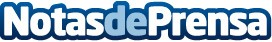 Los nórdicos escandinavos en tonos pastel son dulces y románticos Una decoración acogedora, dulce y a la vez innovadora es posible gracias a los diseños de los nórdicos y las combinaciones de colores que presentan Datos de contacto:Nota de prensa publicada en: https://www.notasdeprensa.es/los-nordicos-escandinavos-en-tonos-pastel-son_1 Categorias: Interiorismo http://www.notasdeprensa.es